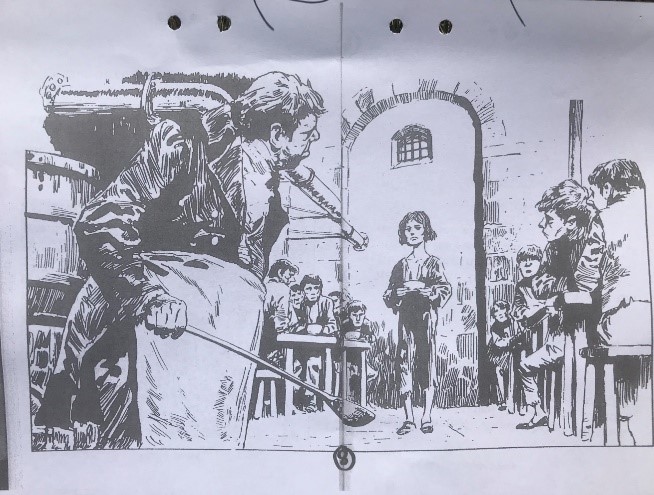 OLIVER TWIST Chapter 1  
 
Before reading: 
1.) What is a Workhouse? 
 
2.)Who is Oliver Twist? 
 
 After reading: 
3.) What do we know about Oliver’s mother and father? 
 4.) What is a farmhouse? 
 
5.) Who is Mrs. Mann? What do we know about her? 
 
6.) Who is Mr. Bumble? What do we know about him? 
 
7.) How did Oliver Twist get his name? 
 
8.) What is a board? And what does the board do, in this story? 
 
9.) What is an orphan? 
 
10.) What is Oliver doing at work? 
 
11.) What are Oliver and the boys eating at the workhouse? 
 
12.) Why does the kitchen master get angry? 
 
13.) What is the 5 Pound reward about? OLIVER TWIST Chapter 2 
 
Before reading: 
1.) What is a chimney sweep? 
 
 
2.)What is a judge?? 
 
 After reading: 
3.) What is the judge asking the chimney sweep? 
 
 4.) What did Oliver say to the judge? 
 
 5.) Who is Mr. Sowerberry? 
 
 6.) Where in the shop is Oliver sleeping? 
 
 7.) What is a coffin? 
 
 8.) Who is Noah Claypole? 
 
 9.) Why is Oliver knocking Noah down? 
 
 10.) Why did Oliver leave the shop and  
        Mr. Sowerberry? 
 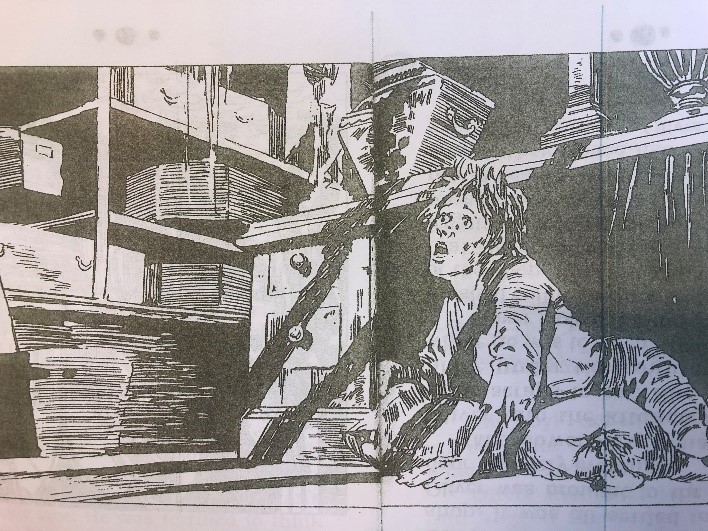 OLIVER TWIST Chapter 3  
 
Before reading: 
1.) What do you know about London? 
 .
2.) How long is a mile? 
 
 After reading: 
3.) How did Oliver survive this long walk?  . . .4.) Who is “the artful Dodger”? And what is so special about him? .5.) Who is Fagin? .6.) What is going on in this room where Fagin lives? .7.) Fagin has a heavy box – with what? .8.) What are Charley and the other boys doing 
       for work? .9.) Fagin and his boys are playing a strange game? 
       What?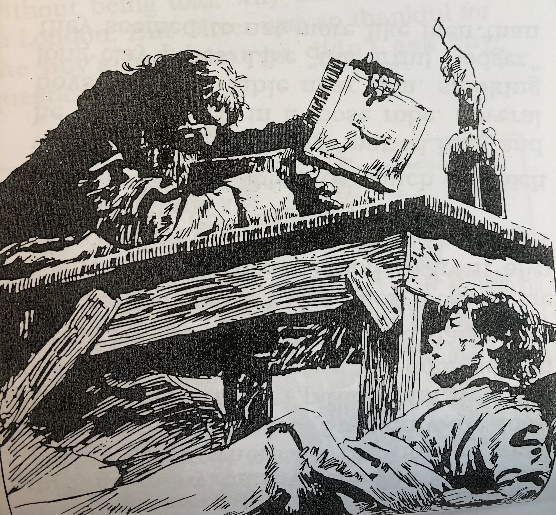 Words (on Quizlet): Words (on Quizlet): Words (on Quizlet): workhouse poor people tiresome frail shriveled thin 
 faint pale feebly 
 barely forehead she gazed around shuddered prepared worn to pieces nobody knows sighed muttered a wistful look mean and stingy crib complain punishment coal cellar wander away proper replied meekly a small parlor with a glint in her eye a reward fetch him struggle members of the board one gentleman sternly frightend rapped him with a stick hold back his tears a fool you are an orphan hard and narrow beds sobbed himself to sleep hungry and miserable make life unpleasant half as much food taking apart old ropes stuff the cracks in ships water-tight three bowls of thin gruel supper a bundle of straws an enormous iron pot frozen with fear blinking in disbelief hit with his ladle escape a sign the parish a prisoner protect 
 made him feel less lonely shoved under a pump Words (on Quizlet): Words (on Quizlet): Words (on Quizlet): a sign black soot a donkey a chimney sweep landlord stumble in front of muttering curses he caught sight of scratched his stubby face nod smothered to death by smoke never mind a good trade later in court teach him a trade stared in horror cruel and ugly face wide-eyed with fear exclaimed the judge what is the matter clasped his hands together he would rather go back I refuse treat him more kindly an under-taker measure coffin-maker a nasty wife some scraps to eat a counter in the shop it was so gloomy in the room creature walk towards him row of square-shouldered ghosts you little workhouse brat get that broom the look of sadness take part in the funerals on many occasions very jealous he was enraged the insult made him with fierce astonishment perhaps he is mad over-fed he has spirit humble and meek generous defend himself whip the boy starve him in a handkerchief rays of light	 Words (on Quizlet): Words (on Quizlet): Words (on Quizlet): mile stone marker bold letters big arrow a huge city a lad make a living determined to try a steep hill a stagecoach beg for help sore feet a lazy fool threatened to set his dog on him limped slowly covered with dust loneliness an odd-looking boy behave like an old man a top hat and a coat the artful dodger nickname many narrow crooked streets a broken stairway toasting sausages on a long fork an ugly face dressed in a loose robe smoking long clay pipes my new pal countless silk handkerchiefs hung on a wooden rack stare a hot drink drowsy a trap door a heavy box he raised the lid a splendid gold watch jewels bracelets he had been joking a brave boy a pitcher of water two leather wallets a strange game trousers a long chain a little pocket pretending that he was rich fireplace he slapped his pockets 